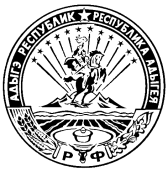 МИНИСТЕРСТВО ФИНАНСОВ РЕСПУБЛИКИ АДЫГЕЯП Р И К А Зот 27.10.2017 г.                                                                                                                                      № 115-Аг. Майкоп  О внесении изменения в приказ  Министерства финансов Республики Адыгеяот 28 декабря 2016 года  № 221-А «Об утверждении аналитических кодов для учета операций с субсидиями, предоставляемыми из республиканского бюджета Республики Адыгея бюджетным учреждениям Республики Адыгея и автономным учреждениям Республики Адыгея в соответствии с абзацем вторым пункта 1 статьи 78.1 и пунктом 1 статьи 78.2 Бюджетного кодекса Российской Федерации»П р и к а з ы в а ю :Внести в приложение к приказу  Министерства финансов Республики Адыгея от 28 декабря 2016 года  № 221-А «Об утверждении аналитических кодов для учета операций с субсидиями, предоставляемыми из республиканского бюджета Республики Адыгея бюджетным учреждениям Республики Адыгея и автономным учреждениям Республики Адыгея в соответствии с абзацем вторым пункта 1 статьи 78.1 и пунктом 1 статьи 78.2 Бюджетного кодекса Российской Федерации» изменение, заменив строку строкой           Министр								             Д.З. Долев«Компенсация расходов, связанных с оказанием медицинскими организациями, подведомственными органам исполнительной власти субъектов Российской Федерации, гражданам Украины и лицам без гражданства медицинской помощи, а также затрат по проведению указанным лицам, включенных в календарь профилактических прививок по эпидемическим показаниям515422»«Компенсация расходов, связанных с оказанием медицинскими организациями, подведомственными органам исполнительной власти субъектов Российской Федерации, органам местного самоуправления, в 2017 году гражданам Украины и лицам без гражданства медицинской помощи, а также затрат по проведению указанным лицам профилактических прививок, включенных в календарь профилактических прививок по эпидемическим показаниям, за счет средств резервного фонда Правительства Российской Федерации515422».